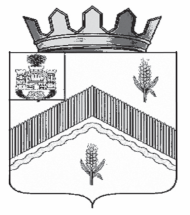 РОССИЙСКАЯ ФЕДЕРАЦИЯ ОРЛОВСКАЯ ОБЛАСТЬАДМИНИСТРАЦИЯ МОХОВСКОГО СЕЛЬСКОГО ПОСЕЛЕНИЯ ЗАЛЕГОЩЕНСКОГО РАЙОНАПОСТАНОВЛЕНИЕ09 января 2020 года 									№ 1с. МоховоеОб утверждении плана работыадминистрации Моховского сельского поселенияЗалегощенского района Орловской области на первый квартал 2020 годаВ соответствии с Федеральным законом от 06 октября 2003 г. №131-ФЗ « Об общих принципах организации местного самоуправления в Российской Федерации, Уставом Моховского сельского поселения, ПОСТАНОВЛЯЮ:1.Утвердить план работы администрации Моховского сельского поселения на первый квартал 2020 год, согласно приложению.Настоящее постановление вступает в силу с момента его принятия.Контроль за исполнением настоящего постановления оставляю                    за собой.Глава сельского поселения                                                               А.А. ПиняевПриложениеПЛАНработы администрации Моховского сельского поселения на первый квартал 2020 г.________________________Утвержденопостановлением администрацииМоховского сельского поселенияЗалегощенского района Орловской областиот 09 января 2020 № 1МероприятияСрок исполнениянормативно-правовая деятельность организационные мероприятиянормативно-правовая деятельность организационные мероприятияРазработка и принятие нормативно-правовых актов В течение кварталаРазработка плана работы на второй кварталмартВедение приема граждан по личным вопросам, работа с обращениями гражданв течение кварталаПредоставление муниципальными служащими сведений о доходах, об имуществе и обязательствах имущественного характера и организация проверки достоверности представленных сведенийфевраль-март Проведения оперативных совещаний при Главе администрации еженедельноРеализация Федерального закона от 06.10.2003г. № 131-ФЗ «Об общих принципах организации местного самоуправления в РФ» на территории сельского поселенияв течение кварталаРеализация Федерального закона от 27 июля 2010 г. № 210- ФЗ "Об организации предоставления государственных и муниципальных услуг" (с изменениями и дополнениями)в течение кварталаНаполнение официального сайта поселения необходимой информациейв течение кварталаПроведение встреч (сельских сходов) с населениемв течение кварталаВыполнение плана мероприятий по вопросам ГО и ЧСв течение кварталаПривлечение населения и предприятий к работам по уборке территорий от мусора, организация субботников по благоустройству территориив течение кварталаОрганизация работы с населением по проведению инструктажа по пожарной безопасности и поведению на водных объектахв течение кварталакультурно-досуговые мероприятия культурно-досуговые мероприятия Детская развлекательная программа: «Сегодня праздник самый лучший, сегодня праздник -Новый год».3 января 2020Игровая программа для детей и молодежи «Коляда пришла Рождество принесла»07 января 2020Новогодний вечер отдыха для семейных пар: «Под Рождественской звездой»15 января 2020Вечер отдыха для молодежи «Обнимашки для Татьяны»25 января 2020Праздник Валенка. Тематический час «Валенки, да валенки»январьРазвлекательная программа «Закаляйся, детвора!»февральВыставка детских рисунков к празднику Масленицыфевраль-мартМеждународный день родного языка. Литературный лигвовечер «Я голову пред ним склоняю снова -Его Величество, родное наше слово!»21 февраля 2020Конкурсно-развлекательная программа, посвященная Дню Защитника Отечества: «Богатырские потехи»23 февраля 2020Конкурсно-развлекательная программа для семей «А ну-ка, папа!»февральНародные гулянья на Масленицу «Русская, старинная, румяная да блинная»01 марта 2020Конкурсная игровая программа для детей «Маленькая принцесса»06 марта 2020Концертная программа к Международному женскому Дню 8 марта: «Сегодня праздник для девчат»08 марта 2020Эковикторина для детей и подростков «Пернатые друзья»мартМолодёжные вечера отдыхапо субботам и праздничным дням